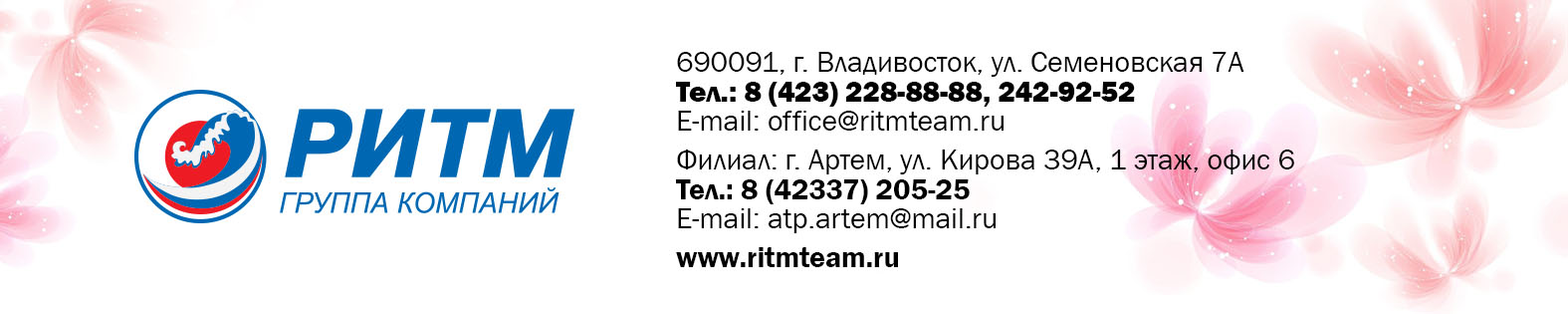 Владивосток –Суйфеньхэ - ХАРБИН - Суйфеньхэ – ВладивостокПрограмма пребывания   6 дней/ 5 ночей,   авто/поезд (заезд по субботам)Стоимость тура указана в у.е. (1 у.е=1 $ США, оплата производится в рублях по курсу ЦБ РФ на день полной оплаты + 2%): В стоимость тура включено:Транспортное обслуживание по программе (авто, ж/д билеты – поезд Суйфеньхэ – Харбин – Суйфньхэ без кондиционера) Проживание в гостинице по программе Питание по программеУслуги гида переводчика Дополнительно оплачивается  3000 руб  (автоуслуги  Владивосток-Суйфэньхе-Владивосток на рейсах ООО АТП " Приморье", групповая виза, Страховка (страховое покрытие 30000 у.е. СК «Энергогарант»)экологический сбор — 130 ю. (на территории КНР)Дополнительные экскурсии Личные расходыДоплата за поезд Суйфеньхэ- Харбин- Суйфеньхэ (с кондиционером) — 20$ (при отсутствии свободных мест в поезде без кондиционера)Доплата за поезд-купе Суйфеньхэ- Харбин- Суйфеньхэ — 25$ (по желанию, при наличии свободных мест и заказе тура не менее, чем за 20 дней)Приятного путешествия!                                  ПРОГРАММА ТУРА1 деньОтправление автобусом по маршруту: г. Владивосток – п. Пограничный – г. Суйфеньхэ. Прохождение пограничного и таможенного контроля. Прибытие в Суйфеньхэ. Прохождение таможенно-пограничного контроля. Встреча, размещение в гостинице в «транзитном» номере. Свободное   время.  Отъезд в Харбин поезд-плацкарт в 20-31.2 деньПрибытие в Харбин 04-05. Встреча, размещение в гостинице. 3-4 деньЗавтрак в гостинице (шведский стол). Свободное время. 5 день Завтрак в гостинице (шведский стол), сдача номеров в 12-00 (переход в транзитный номер). Свободное время. Выезд поезд-плацкарт в Суйфеньхэ в 22-48.6 деньПрибытие в Суйфеньхэ в 06-18. Размещение в гостинице в «транзитном» номере. Выезд автобусом в РФ (автовокзал).гостиницавзрослый   Ребенок до 12 летРебенок до 12 лет без местаОдноместное размещениеКатегория 3* 180 у.е.170 у.е 150 у.е.220 у.еКатегория 4*200 у.е.190 у.е.170 у.е.250 у.е.